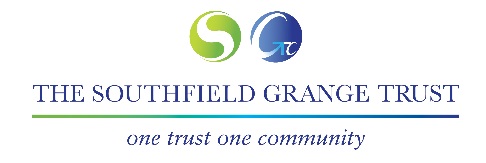 Personnel Specification – 2nd in Area – TLR1b - ScienceCriteriaEssential/DesirableQualificationsGood relevant degree or equivalentRecognised teaching qualificationEvidence of continued professional developmentEvidence of Leadership trainingEssentialEssentialEssentialDesirableExperienceProven record of good or better teachingSuccessful leadership and management of a teamSuccessful experience of middle management leadershipInitiating and supporting changeInvolvement in the wider aspects of school lifeHas made a positive difference in current post and can demonstrate how it was achievedEssentialDesirableDesirableEssentialEssentialEssentialKnowledge/SkillsAn understanding of current educational issues and their implicationsGood oral and written skillsAbility to make high quality reasoned decisions based on available information Clear expectations of student behaviour and disciplineResilience and the ability to deal with a large volume of work and heavy demands upon timeHigh order administrative and organisational skills with good attention to detailCreativity, imagination and flairEssentialEssentialEssentialEssentialEssentialEssentialEssentialInterpersonalCommitment to the promotion of quality and high standardsAbility to work co-operatively with a wide range of people and as part of a teamAbility to work positively with students and demonstrate commitment to their progress and well-beingAbility to work in partnership with Curriculum Leader Science and other middle and senior leadersCommitment to further advancement in the profession and the development of self and othersThe ability to get things done with imagination, vision and driveThe ability to motivate others in the pursuit of continuous improvement in the context of a purposeful climateCommand respect through example and to display firmness and sensitivity when dealing with othersEssentialEssentialEssentialEssentialEssentialEssentialEssentialEssentialEssential